Лисовой Дмитрий АнатольевичExperience:Documents and further information:DOCUMENT	NUMBER	PLACE of ISSUE	DATE of	VALIDISSUE	UNTILPASSPORT	P0248437	UKRAINE	06SEP06 06SEP16PASSPORT	A13342980	UKRAINE	09NOV06 09NOVIIANTIGUA AND BARBUDA W.I.	P0248437	UKRAINE	24.07.07 23.07.12   CERTIFICATE SHIP’S WELDER	00780	UKRAINE	11.10.06 06.10.11     ENDORSEMENT	00780	UKRAINE	11.10.06 06.10.11     QUALIFIED SEAMAN CERTIFICATE	01601	UKRAINE	11.10.06 06.10.11ENDORSEMENT	01601	UKRAINE	11.10.06 06.10.11PROFICIENCY IN SURVIVALCRAFT AND RESCUE       06222B	UKRAINE	19.09.06 19.09.11 BOATSBASIC SAFETY TRAINING AND INSTRUCTION	12887B	UKRAINE	19.09.06 19.09.11CARRIAGE DANGEROUS AND HAZARDOUS                 01230B         UKRAINE	19.09.06 19.09.11Position applied for: WelderDate of birth: 08.02.1986 (age: 31)Citizenship: UkraineResidence permit in Ukraine: NoCountry of residence: UkraineCity of residence: DniprorudnePermanent address: Комсомольская 5/6Contact Tel. No: +38 (061) 756-36-52E-Mail: lisred2009@rambler.ruU.S. visa: NoE.U. visa: NoUkrainian biometric international passport: Not specifiedDate available from: 01.02.2009English knowledge: PoorMinimum salary: 1800 $ per monthPositionFrom / ToVessel nameVessel typeDWTMEBHPFlagShipownerCrewingWelder01.01.2004-01.01.2009ANTARES  DANIA  ERMOUPOLISBulk Carrier0-&mdash;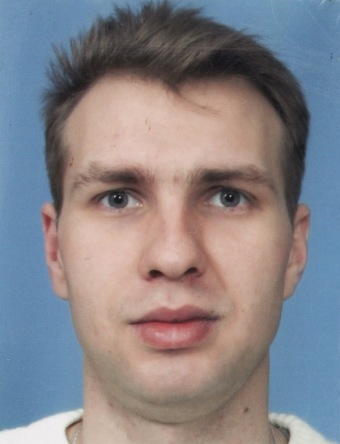 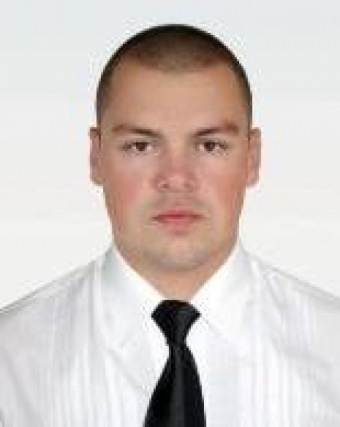 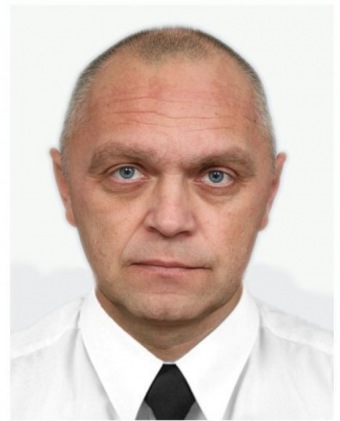 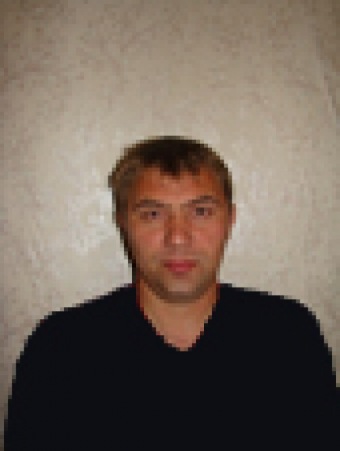 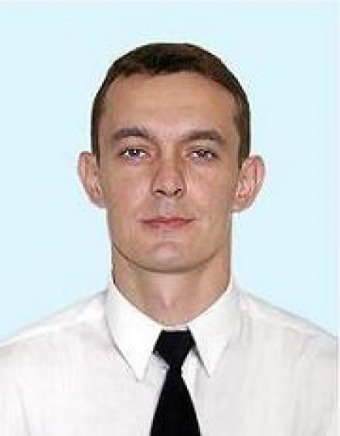 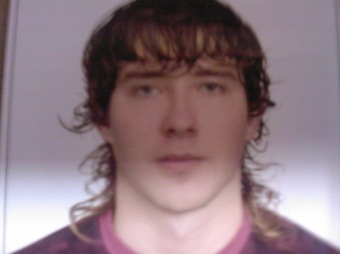 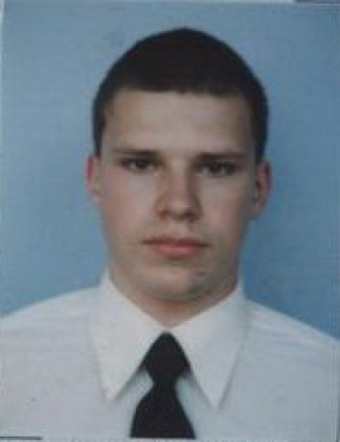 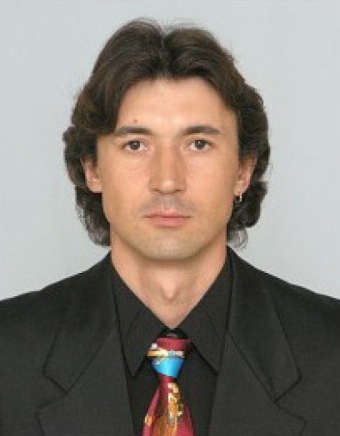 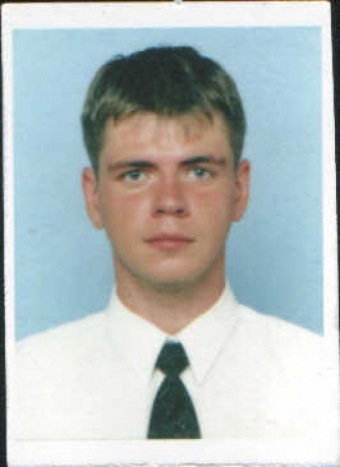 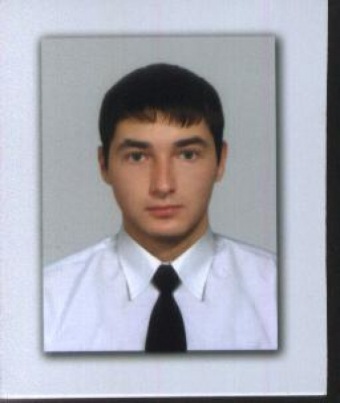 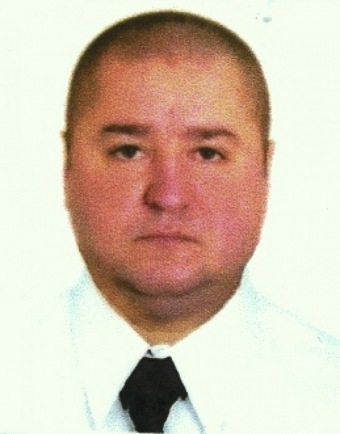 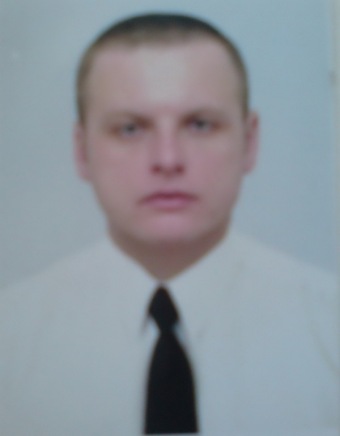 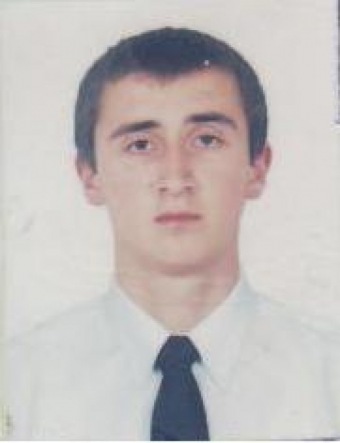 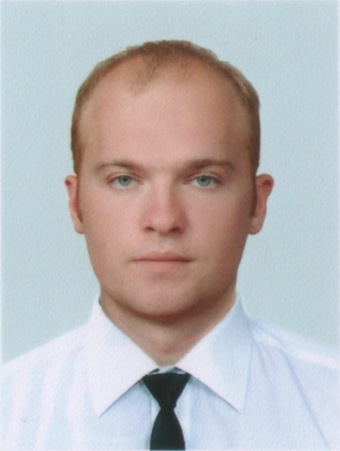 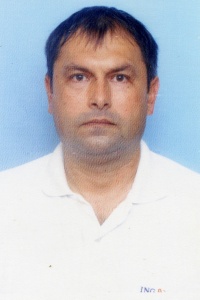 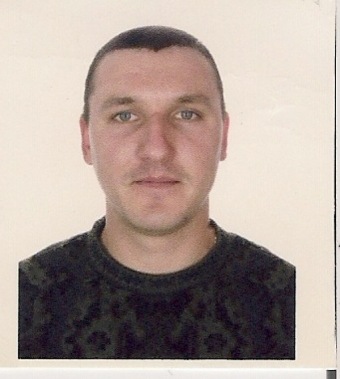 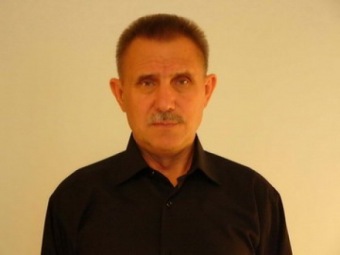 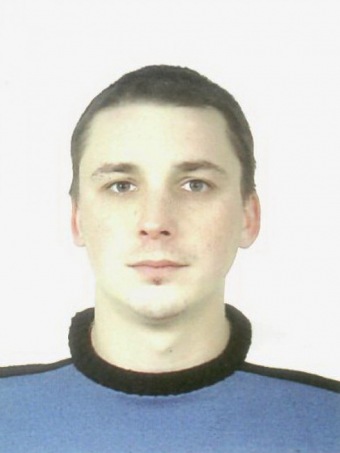 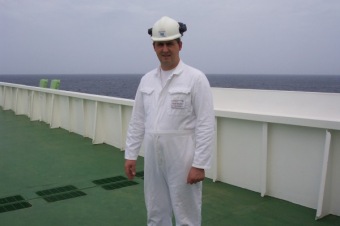 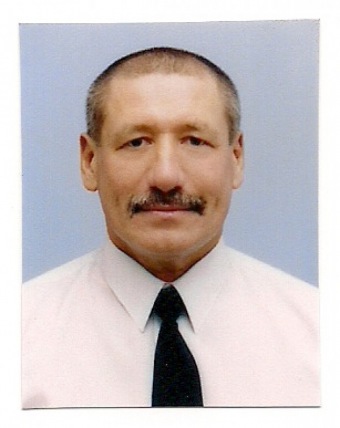 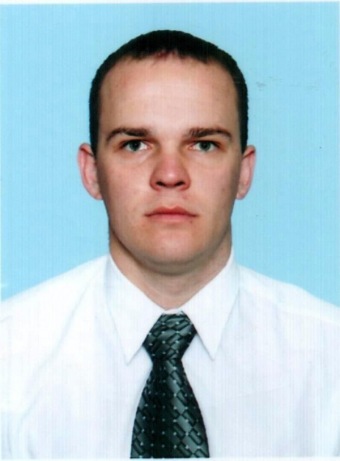 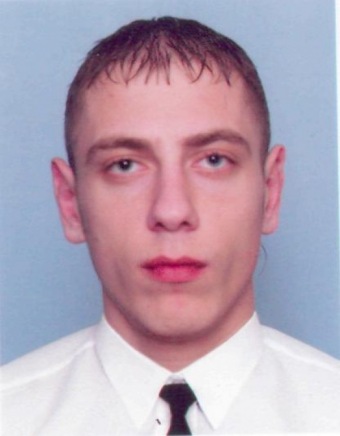 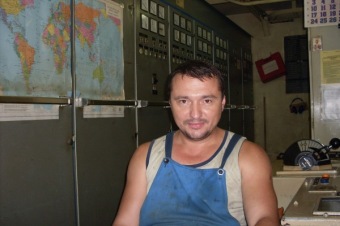 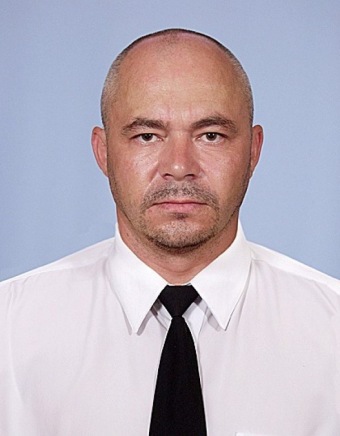 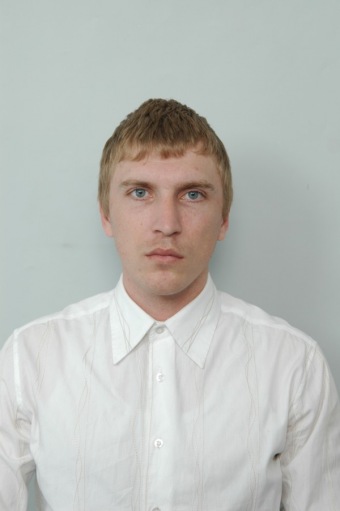 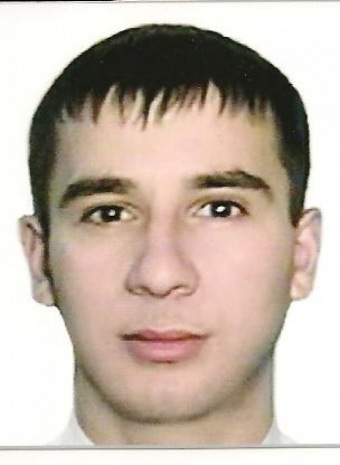 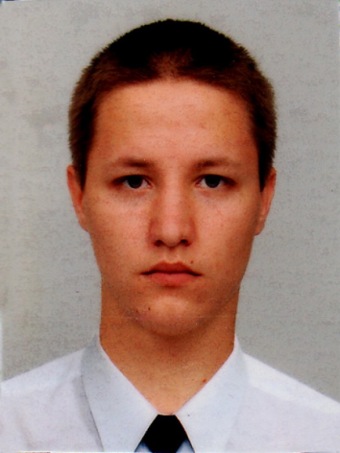 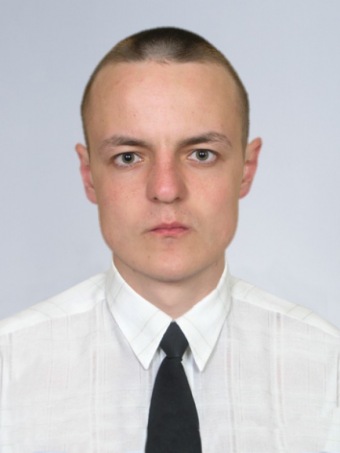 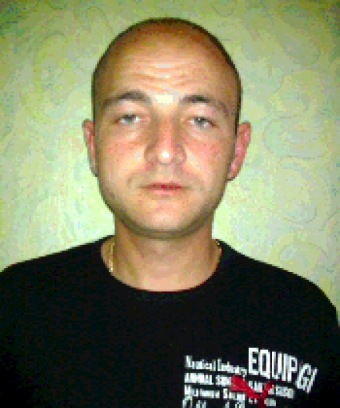 